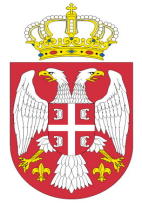 АГЕНДА ЕДУКАЦИЈЕРадионица 3 - FADN системРaзумевање, објашњење и вредновање резултата појединачног годишњег економског извештаја са пољопривредног газдинства, анализа конкурентности и поређење у групиИнститут за примену науке у пољопривреди19 и 20. септембар 2017. године 09:30 - 10:00	 	Окупљање учесника10:00 - 10:05		Обраћање организатора10:05 - 10:15		Законска регулатива, основни принципи FADN системаMр Мирјана Бојчевски, Зорица Кукић, Министарство пољопривреде, шумарства и водопривреде10:15 - 10:30	Основни принципи бенчмаркинга, анализа конкурентностиРоберт Радишић, Институт за примену науке у пољопривреди10.30 - 11.00 	Објашњење повратне информације за пољопривреднике/Основни показатељи -дефиницијеОбрачуни и грешке у прикупљању податакаПоређење у групи Поређење по годинамаПроф. др Сањин Ивановић, Пољопривредни факултет, Београд, Проф. др Раде Поповић, Економски факултет, Суботица11:00 - 11.30 		Пауза за кафу 11.30 - 12.00 	Листа за проверу исправности резултата пословања пољопривредног газдинстваПроф. др Раде Поповић, Економски факултет, Суботица Проф. др Сањин Ивановић, Пољопривредни факултет, Београд 12.00 - 13.00	Објашњење повратне информације за пољопривреднике- студија случаја поређења БИЉНА ПРОИЗВОДЊА(ратарство, воћарство, хортикултура на отвореном и хортикултура на затвореном)	Практичан радПроф. др Сањин Ивановић, Пољопривредни факултет, БеоградПроф. др Раде Поповић, Економски факултет, Суботица 13:00 - 14.00	Пауза14:00 - 15.30	Објашњење повратне информације за пољопривреднике- студија случаја поређење СТОЧАРСКА ПРОИЗВОДЊА(млечно говедарство, стока која се напаса, свињарство, живинарство, мешовито ратарско-сточарска производња)	Практичан радПроф. др Раде Поповић, Економски факултет, Суботица Проф. др Сањин Ивановић, Пољопривредни факултет, Београд 15.30 - 16.00		Пауза за кафу16.00 - 16.40	Упутство за вредновање резултата појединачног годишњег економског извештаја са пољопривредног газдинства, препоруке, закључци; Проф. др Сањин Ивановић, Пољопривредни факултет, БеоградПроф. др Раде Поповић, Економски факултет, Суботица 16.40 - 17.00	Припрема за посету пољопривредном газдинству Др Славица Чолић, Институт за примену науке у пољопривреди